GROUP ROLL 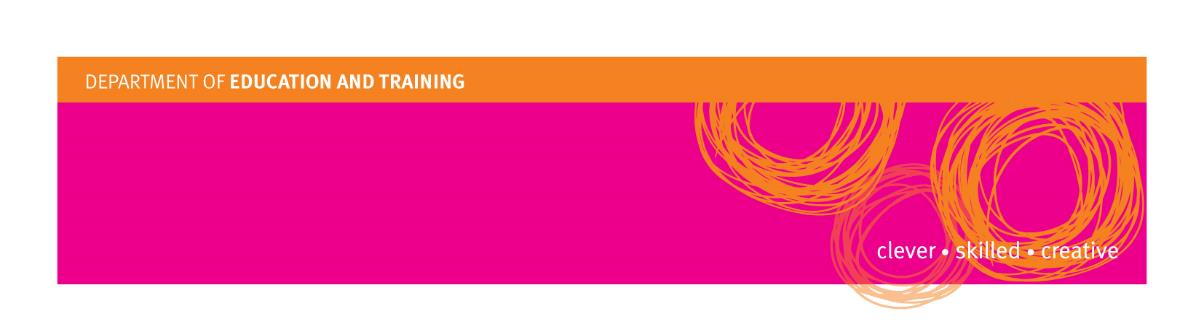 Complete and bring to camp  The original is returned to school administration.SCHOOL:  	Notes:Notes:Notes:DATES:DATES:am pmam pmam pmam pmam pmam pmam pmam pmam pmam pmADULTS (Please incl. adult mobile phone numbers)ADULTS (Please incl. adult mobile phone numbers)MTWTFTeacher AidsTeacher AidsMTWTFCamp Leader (Teacher)Camp Leader (Teacher)Camp Leader (Teacher)Camp Leader (Teacher)Camp Leader (Teacher)Camp Leader (Teacher)Camp Leader (Teacher)Additional TeachersAdditional TeachersAdditional TeachersAdditional TeachersAdditional TeachersAdditional TeachersAdditional TeachersParentsParentsParentsParentsParentsParentsParentsDay visitorsDay visitorsDay visitorsDay visitorsDay visitorsDay visitorsDay visitorsSTUDENT BOYSSTUDENT BOYSMTWTFSTUDENT GIRLSSTUDENT GIRLSMTWTF1122334455667788991010STUDENT BOYSSTUDENT BOYSMTWTFSTUDENT GIRLSSTUDENT GIRLSMTWTF111112121313141415151616171718181919202021212222232324242525262627272828292930303131323233333434STUDENT BOYSSTUDENT BOYSMTWTFSTUDENT GIRLSSTUDENT GIRLSMTWTF35353636373738383939404041414242434344444545464647474848494950505151525253535454555556565757585859596060